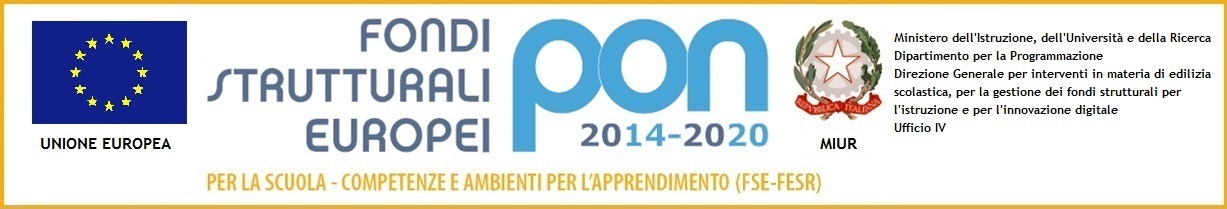 ISTITUTO COMPRENSIVO N.2 “G.BORTOLAN” - Via C.Piovene, 31 – 36100 V I C E N Z ATel. 0444/1813211-  Fax 0444/1813220  sito www.icvicenza2.gov.ite-mail viic872001@istruzione.it posta certificata viic872001@pec.istruzione.it Codice Fiscale 80015210240 - Codice Scuola VIIC872001VERBALE DI PRESENTAZIONE DI UNA LISTA DI CANDIDATI PER LE ELEZIONI DEL CONSIGLIO D’ ISTITUTO    I.C.2  Vicenza – COMPONENTE  ________Il giorno_________ alle ore________il Sig.______________________________ nella qualità di firmatario, ha presentato alla Commissione Elettorale della scuola la sotto indicata lista per le elezioni del Consiglio di Istituto.(essa può comprendere un numero di candidati fino al doppio del numero dei rappresentanti da eleggere).LISTA PRESENTATAMOTTO DELLA LISTA________________________________________________________________________________________________________________________________Indicare il numero dei candidati, numero massimo 16. L’autenticazione delle firme dei candidati e dei presentatori viene fatta dalla Commissione Elettorale  Vicenza, ……………                                                 La Commissione Elettorale				____________________________						____________________________				____________________________						____________________________ I sottoscritti,candidati della lista retro indicata avente per motto:________________________________________________________________________________________________________________________________Dichiarano, firmando il seguente prospetto,  di accettare la candidatura e si impegnano a non far parte di altre liste della stessa componente per lo stesso Consiglio di Istituto:Visto: Si autenticano le firme dei Signori suindicati poste in mia presenza ed identificati a mezzo di personale conoscenza.Data……………………..														Il Dirigente Scolastico Reggente       Prof. Mario TedescoELENCO NOMINATIVI DEI PRESENTATORI DI LISTAVisto: Si autenticano le firme dei Signori suindicati poste in mia presenza ed identificati a mezzo di personale conoscenza.Data……………………..													Il Dirigente Scolastico Reggente                                                Prof. Mario TedescoSpazio riservato alla Commissione ElettoraleSi attesta che la lista di cui sopra è stata presentata il giorno ………………………… alle ore …………. personalmente dal sig. ………………………………………………. che risulta firmatario al N. …………. Seguendo l’ordine di presentazione, alla lista stessa viene provvisoriamente assegnato il numero _______ (romano)Vicenza, ……………                                                 La Commissione Elettorale				____________________________						____________________________		N.COGNOME E NOMELUOGO E DATA DI NASCITA1234567891011121314151619210311412513614715816N .Cognome e nomeLuogo e data di nascitafirma1234567891011121314151617181920